약  력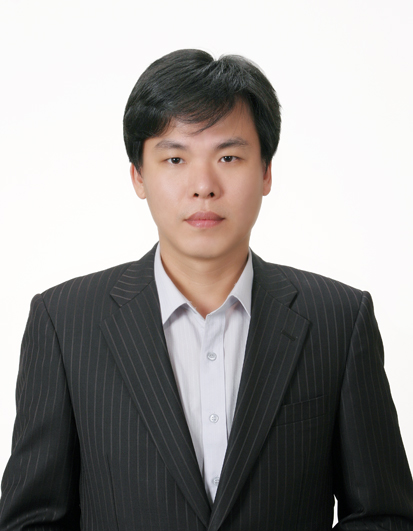 